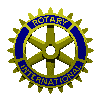                Gamlebyen Rotaryklubb				Månedsbrev november 2014Resymé Rotary møte : onsdag 19. novemberLokale: DunkejongårdenMøteleder: Inger ChristineAntall deltagende medlemmer: 14Møtetema: «Næringsutvikling i Fredrikstad og næringsvertens rolle i kontakten mellom kommune og næringsliv»Innleder: Andreas Lervik, næringsvert Fredrikstad kommune. Andreas Lervik startet 1. september 2014 i nyopprettet stilling som næringsvert i Fredrikstad kommune. Hans oppgave er å være bindeledd mellom kommune og næringsliv og å bidra til at bedriftene er oppdaterte på offentlige planprosesser som pågår. Det er nylig vedtatt en ny næringsplan for Fredrikstad og planens visjon er at byen skal etableres som en av de tre mest attraktive næringsdestinasjonene i Oslofjord-området. Lervik mener at Fredrikstad har mange fordeler og peker bl.a. på nærheten til EU, Oslo/Gøteborg, sjøen/havna og i tillegg at området er attraktivt å bo i. En av utfordringene som han mener må løses er kapasiteten på jernbane og veier: Godstog mellom Oslo og Gøteborg har en gjennomsnittsfart på 4o km/timen og køene på veiene er økende. Lervik skal bistå bedrifter av ulik størrelse. Han opplever relativt stor pågang fra små bedrifter som trenger hjelp for å finne frem i «systemet». Men det er også større bedrifter som ved hjelp av næringsverten kan finne løsninger f.eks. med utfordringer knyttet til reguleringsplan for et område og begrensinger den kan gi for videreutvikling av bedriften. Arbeidet han skal gjøre forutsetter bygging av tillit/relasjoner og utvikling av nettverk.  Lervik hadde også synspunkter på utvikling av Øraområdet, hva slags virksomhet som skal prioriteres der og hvor denne skal ligge, inklusiv om det skal plasseres over eller under bakkeplan. Han pekte også på utfordringer knyttet til hva slags næringsliv en etablerer der og hensynet til de som bor i Øraområdet. Referent Marit Mundahl Resymé Rotary møte : onsdag 26. novemberLokale: MajorenMøteleder: Inger ChristineAntall deltagende medlemmer: 18Møtetema: Kaffemøte med valg av president for 2016/2017Svært godt fremmøte med livlig prat rundt bordet. Med Roald Amundsens meritter på veggene og trangt rundt bordet kunne man føle seg som deltager nede i polarskuta Fram på vei mot Antarktis.Valget ble avholdt, 18 stemmer talt opp av Dag og Håvard og flest stemmer (7) tilfalt Terje Bendiksen. Referent Håvard MidtgaardPROGRAM HØSTEN 2014 – med forbehold om endringerOBS ‼ Ledsagere og venner er hjertelig velkomne på alle møterFremmøtestatestikk:
August 	: 	61,4% September	:	57,1% Oktober	:	55,7% November	:	53,4%Vi er nå 30 medlemmer i klubben.DatoTema, innleder/faglig ansvarDESEMBER3. des. Fredrik Ellefsen: Julens bøker 10. des. Guttas kveld 17. des. Ståle Solberg, Fylkes og komm. Politiker. Master grad. Tidl.Styreleder Østfoldkorn: Hvorfor norsk matproduksjon?24. des. Møtefri 31. des. Møtefri 